William James Middle School LunchMAKE PAYMENTS EASILY AND SAFELY USINGK12PaymentCenter.com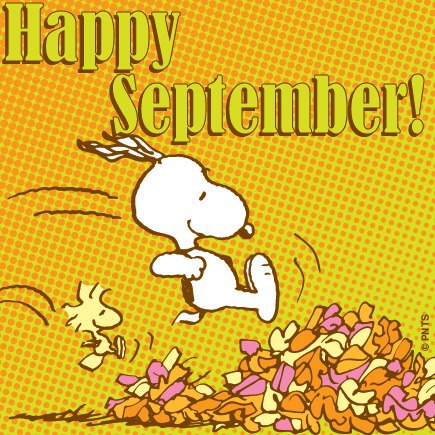 Removing the Hunger BarrierCHICKEN SLIDERSGREEN BEANSBABY CARROTS W/ RANCHPINEAPPLELOWFAT MILKTERIYAKI BEEF BITESSTIR FRY VEGGIESCREAMED POTATOESAPPLESAUCELOWFAT MILKCHICKEN SANDWICHBAKED BEANSBABY CARROTS W/RANCHDORITOSORANGESLOWFAT MILKHOT & SPICY DRUMSTICKWHOLE KERNEL CORNBROCCOLI W/ CHEESEAPPLESAUCELOWFAT MILKCHEESEBURGERSBABY CARROTS W/ RANCHFRIESAPPLESLOWFAT MILKSTAFF DEVELOPMENT DAYCHICKEN SANDWICHBAKED BEANSBABY CARROTS W/RANCHDORITOSORANGESLOWFAT MILKHAM & CHEESE SANDWICHCHIPSVEGGIE CUPPORK & BEANSFRUITLOWFAT MILKCHEESEBURGERSBABY CARROTS W/ RANCHFRIESAPPLESLOWFAT MILKMINI CORNDOGSWHOLE KERNEL CORNGREEN BEANSAPPLESLOWFAT MILKBBQ CHICKEN SANDWICHFRIESBABY CARROTS W/ RANCHFRUITLOWFAT MILKCHICKEN SANDWICHBAKED BEANSBABY CARROTS W/RANCHDORITOSORANGESLOWFAT MILKCHICKEN FAJITASWHOLE KERNEL CORNMEXICAN RICEFRUITLOWFAT MILKCHEESEBURGERSBABY CARROTS W/ RANCHFRIESAPPLESLOWFAT MILKPOPCORN CHICKENCREAMED POTATOESGREEN BEANSMANDARIN ORANGESROLLSLOWFAT MILK WALKING TACOWHOLE KERNEL CORNMEXICAN RICEPINEAPPLESALSALOWFAT MILKCHICKEN SANDWICHBAKED BEANSBABY CARROTS W/RANCHDORITOSAPPLESAUCELOWFAT MILKSALISBURY STEAKCREAMED POTATOESVEGGIE CUP W/RANCHPEACHESROLLLOWFAT MILKCHEESEBURGERSBABY CARROTS W/ RANCHFRIESAPPLESLOWFAT MILKTHIS INSTITUTION IS AN EQUAL OPPORTUNITY PROVIDER AND EMPLOYER.  MENUS SUBJECT TO CHANGE DUE TO PRODUCT AVAILABILITY.CHICKEN STRIPSBROCCOLI W/ CHEESEPOTATO WEDGESPEACHESLOWFAT MILKSPAGHETTIGREEN BEANSSIDE SALADCHEESE BITESPINEAPPLESLOWFAT MILKCHICKEN SANDWICHBAKED BEANSBABY CARROTS W/RANCHDORITOSAPPLESAUCELOWFAT MILKTANGERINE CHICKENORIENTAL VEGGIESVEGGIE CUP W/RANCHMANDARIN ORANGESFRIED RICELOWFAT MILKCHEESEBURGERSBABY CARROTS W/ RANCHFRIESAPPLESLOWFAT MILK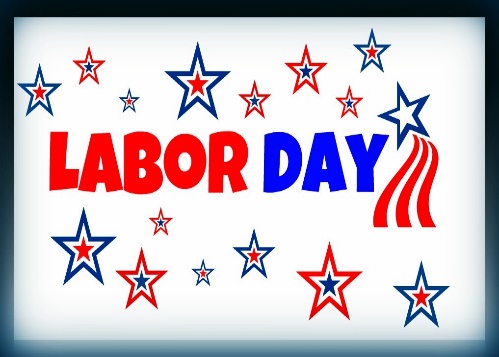 